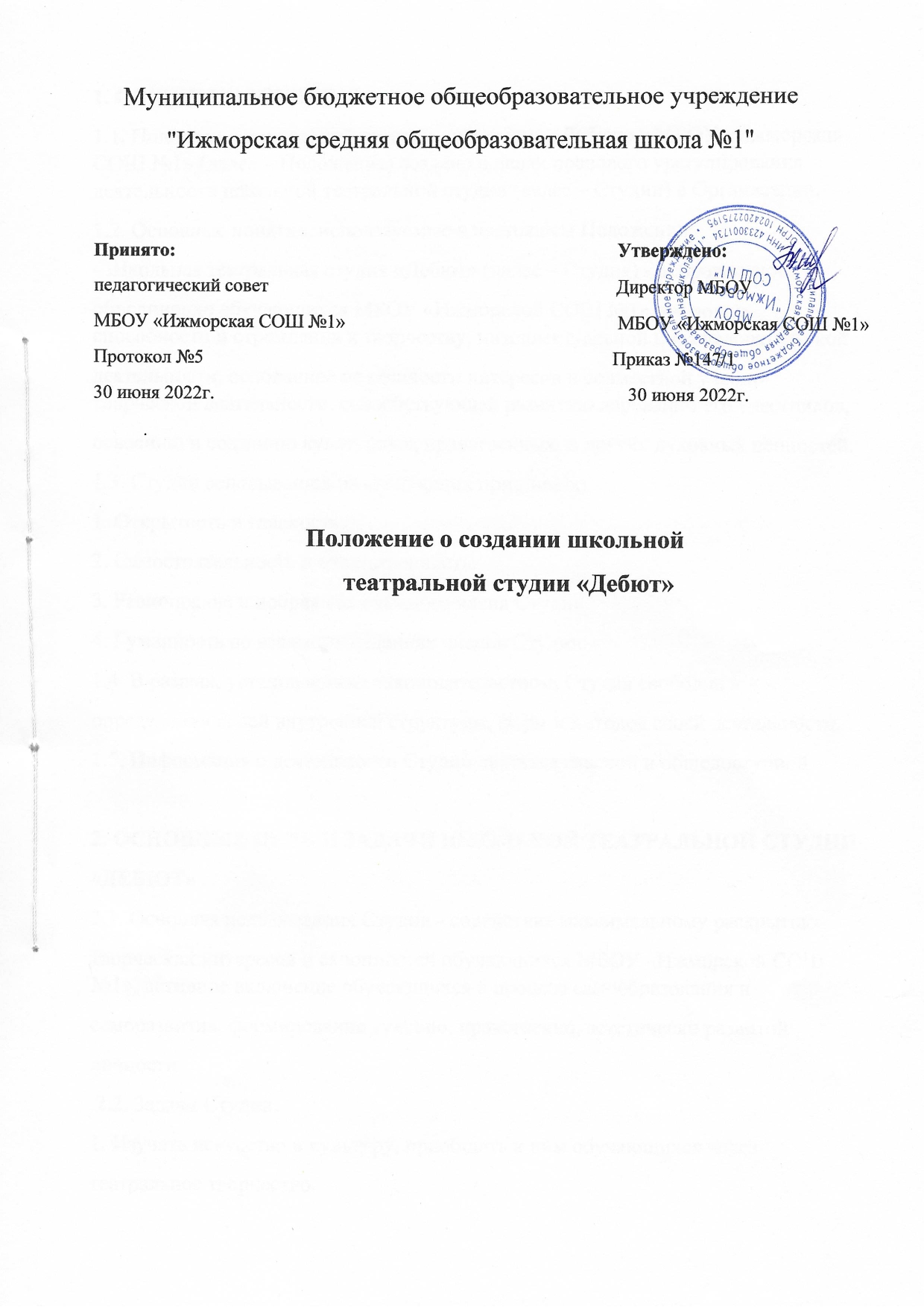 1. ОБЩИЕ ПОЛОЖЕНИЯ1.1. Положение о школьной театральной студии «Дебют» в МБОУ «Ижморская СОШ №1» (далее – Положение) создано в целях правового урегулирования деятельности школьной театральной студии (далее – Студии) в Организации.1.2. Основные понятия, используемые в настоящем Положении:- Школьная театральная студия «Дебют» (далее – Студия) - добровольноеобъединение обучающихся МБОУ «Ижморской СОШ №1», имеющих способности и стремления к творчеству, интеллектуальной и исследовательскойдеятельности, основанное на общности интересов и совместной учебно-творческой деятельности, способствующей развитию дарований его участников,освоению и созданию культурных, нравственных, и других духовных ценностей.1.3. Студия основывается на следующих принципах:1. Открытость и гласность.2. Самостоятельность и ответственность.3. Равноправие и добрая воля каждого члена Студии.4. Гуманность во взаимоотношениях членов Студии.1.4. В рамках, установленных законодательством, Студия свободна вопределении своей внутренней структуры, форм и методов своей деятельности.1.5. Информация о деятельности Студии является гласной и общедоступной.2. ОСНОВНЫЕ ЦЕЛЬ И ЗАДАЧИ ШКОЛЬНОЙ ТЕАТРАЛЬНОЙ СТУДИИ«ДЕБЮТ»2.1. Основная цель создания Студии - содействие максимальному раскрытиютворческих интересов и склонностей обучающихся МБОУ «Ижморской СОШ №1», активное включение обучающихся в процесс самообразования исаморазвития, формирование духовно, нравственно, эстетически развитойличности. 2.2. Задачи Студии:1. Изучать искусство и культуру, приобщать к ним обучающихся черезтеатральное творчество.2. Формировать общую культуру.3. Организовывать содержательный досуг обучающихся.4. Раскрывать и развивать творческий потенциал обучающихся.5. Содействовать интеллектуальному развитию обучающихся.6. Создавать среду для получения навыков и умений красиво говорить, длярасширения кругозора обучающихся.3. ОРГАНИЗАЦИЯ УПРАВЛЕНИЯ ШКОЛЬНОЙ ТЕАТРАЛЬНОЙ СТУДИЕЙ «ДЕБЮТ»3.1. Контроль над деятельностью Студии осуществляется руководителемМБОУ «Ижморская СОШ №1», который:1. Создает необходимые условия для обеспечения деятельности Студии.2. Предоставляет для проведения занятий Студии помещения,соответствующие санитарным и гигиеническим требованиям.3. Устанавливает график рабочего времени штатных сотрудников Студии.4. Оказывает помощь работникам Студии в организации концертов,культурно-досуговых мероприятий на базе Организации и в иных учрежденияхи организациях (на основании вызова или приглашения администрации данныхучреждений или организаций).5. Утверждает перспективные, репертуарные планы Студии.6. Утверждает расписание занятий Студии в соответствии с правиламивнутреннего трудового распорядка.7. Определяет график отчетов о результатах деятельности Студии(открытых занятий, миниатюр, спектаклей, концертов).3.2. Непосредственное руководство Студией осуществляет руководительСтудии, который назначается приказом директора МБОУ «Ижморская СОШ №1»из числа педагогов Организации на основании письменного заявления (далее –Руководитель Студии).3.3. Руководитель Студии в своей деятельности:1. Составляет перспективные, репертуарные планы, которые предоставляет директору МБОУ «Ижморская СОШ №1» на утверждение, согласно установленным срокам.2. Ведет в Студии регулярную творческую и учебно-воспитательнуюработу на основе утвержденного плана.3. Разрабатывает расписание занятий Студии.4. Формирует список членов Студии.5. Формирует по согласованию с директором МБОУ «Ижморская СОШ №1»репертуар, учитывая его актуальность, тематическую направленность,исполнительские возможности членов Студии.6. Предоставляет отчеты о результатах деятельности Студии (открытыезанятия, миниатюры, спектакли, концерты) за отчетный период.7. Членом Студии может стать любой учащийся 10-15 лет МБОУ«Ижморская СОШ №1».8. Общее число членов Студии не должно превышать 20 обучающихся.9. Прием в Студию осуществляется ежегодно до 15 сентября, а также втечение учебного года, если не достигнута предельная численность участниковСтудии.10. Занятия в Студии проводятся согласно расписанию (графику),утвержденному директором МБОУ «Ижморская СОШ №1».11. Содержание занятий Студии предусматривает знакомство склассической и современной мировой драматургией, с истоками русского театра,обучение актерскому мастерству, работу над логикой речи и пластикой.12. Воспитание нравственных ценностей, творческое развитие участников.3.10. Студия в рамках своей деятельности:1. Организует систематические занятия в форме тренингов по сценическойречи, актерскому мастерству, работе над художественным словом, репетиций(работа над драматическим материалом).2. Предоставляет отчеты о результатах своей деятельности (открытыезанятия, миниатюры, спектакли).3. Участвует в мероприятиях, программах и акциях МБОУ «Ижморская СОШ №1».4. Использует другие формы творческой работы и участия в культурной иобщественной жизни МБОУ «Ижморская СОШ №1».4. ОБЯЗАННОСТИ И ПРАВА РУКОВОДИТЕЛЯ ШКОЛЬНОЙ ТЕАТРАЛЬНОЙ СТУДИИ «ДЕБЮТ»4.1. Руководитель Студии обязан:1. Своевременно оформлять всю необходимую документацию всоответствии с Уставом МБОУ «Ижморская СОШ №1», правилами внутреннеготрудового распорядка, договором с директором МБОУ «Ижморская СОШ №1» инастоящим Положением (расписание занятий, репертуарный план, списокобучающихся Студии).2. Нести ответственность за уровень творческого развития участниковСтудии.3. Уважать права и свободы участников Студии.4. Обеспечивать сохранность жизни и здоровья участников Студии в ходезанятий.5. Обеспечивать условия укрепления нравственного, физического ипсихологического здоровья, эмоционального благополучия участников Студии сучётом их индивидуальных особенностей.6. Обеспечивать сохранность имущества Организации.7. Соблюдать трудовую дисциплину.4.2. Руководитель Студии имеет право на:1. Свободу выбора методик обучения и воспитания, учебных пособий,материалов, методов оценки знаний, умений участников Студии.2. Защиту своей профессиональной чести и достоинства.5. ОБЯЗАННОСТИ И ПРАВА ОБУЧАЮЩИХСЯ ПРИ ВСТУПЛЕНИИ ВШКОЛЬНУЮ ТЕАТРАЛЬНУЮ СТУДИЮ «ДЕБЮТ» 5.1. Обучающиеся, при вступлении в Студию обязаны:• Посещать мероприятия, проводимые Студией.• Принимать активное участие в мероприятиях, организованных врамках деятельности Студии.• Заботиться о каждом члене Студии, вовлекать его в активную жизнь.• Соблюдать правила внутреннего распорядка Студии. 5.2. Обучающиеся при вступлении в Студию имеют право:• Принимать активное участие в планировании работы Студии.• Свободно выражать своё мнение, не противоречащее нормам этики.• Размещать на территории МБОУ «Ижморская СОШ №1» информацию о работеСтудии в отведенных для этого местах.• Получать полную информацию о деятельности Студии.• Прекратить членство в Студии по собственной инициативе.6. ЗАКЛЮЧИТЕЛЬНЫЕ ПОЛОЖЕНИЯ6.1. Настоящее Положение вступает в силу с даты утверждения его приказомдиректором МБОУ «Ижморская СОШ №1».6.2. Срок действия Положения не ограничен.6.3 По мере необходимости в настоящее Положение могут быть внесеныизменения.